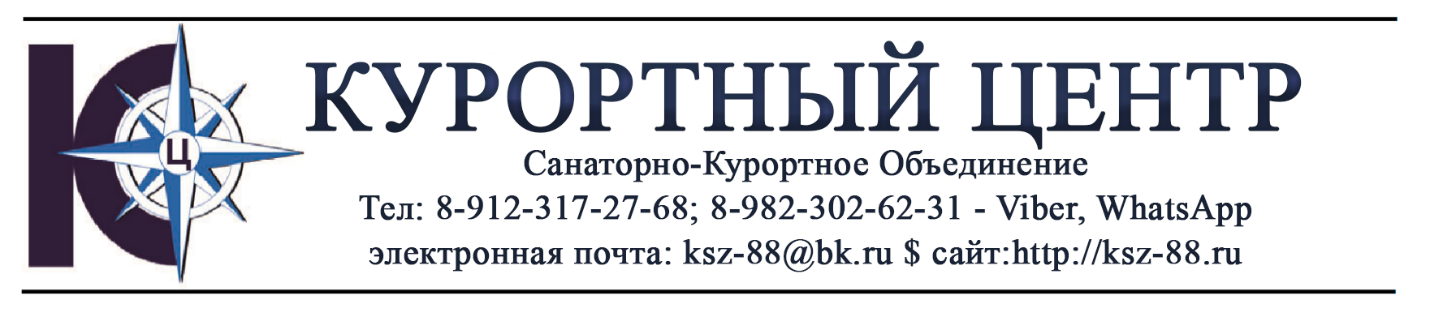 🌞Бронируй Лето по Зимним ценам💥Санаторий «Талкас» Профсоюзная скидка 15%2-х местный номер2 400 р/сутки на 1чел., с лечением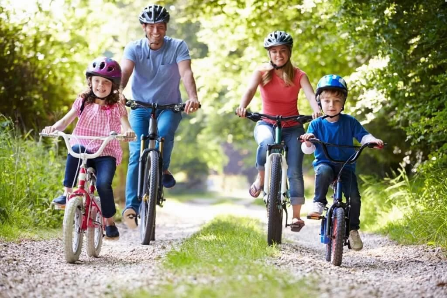 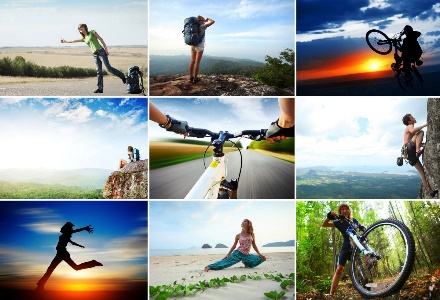 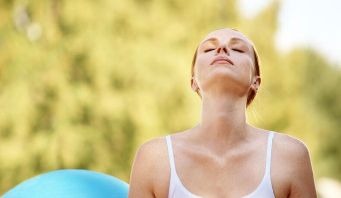 ☃️Зима-Весна 2022❄️Дом отдыха «Березки» Профсоюзная скидка 12%2-х местный номер2 500 р/сутки на 1чел., с лечением❄️Санаторий «Якты-Куль» Профсоюзная скидка 10%Скидка пенсионерам 10%2-х местный номер2 990 р/сутки на 1чел., с лечением❄️Санаторий «Карагай» Профсоюзная скидка 12%Скидка пенсионерам 10%2-х местный номер3 950 р/сутки на 1чел., с лечением❗Цены указаны без скидок☎8-912-317-27-68🤝VIBER, WhatsApp|-8-912-317-27-68